ST. JOSEPH’S COLLEGE (AUTONOMOUS), BENGALURU -27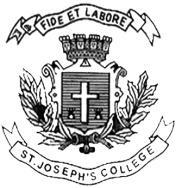 B.VOC. DIGITAL MEDIA & ANIMATION – V SEMESTERSEMESTER EXAMINATION: OCTOBER 2023(Examination conducted in November /December 2023)VOA 5323 – Emerging Media Technologies(For current batch students only)Time: 2 Hours								    Max Marks: 60This paper contains ONE printed page and THREE partsPART-AWrite short notes on any FIVE of the following questions in 100 words each: (5 X 5 = 25)Emerging mediaAutomated journalismWeb 3.0HMDVirtual VietnamDoFPART-BAnswer any TWO of the following questions in 200 words each: 		(2 X 10 = 20)Explain the types of VR with examples.Explain the similarities and differences between mainstream media and emerging media.Trace the history of VR.PART-CAnswer any ONE of the following questions in 300 words each: 		(1 X 15 = 15)Discuss any three challenges of virtual reality and augmented reality.Elucidate any five applications of Immersive technology.